Resoluciones #175 - #212Resoluciones #175 - #212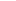 